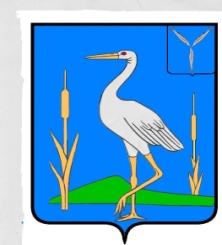 АДМИНИСТРАЦИЯБОЛЬШЕКАРАЙСКОГО МУНИЦИПАЛЬНОГО ОБРАЗОВАНИЯ РОМАНОВСКОГО МУНИЦИПАЛЬНОГО РАЙОНА  САРАТОВСКОЙ  ОБЛАСТИПОСТАНОВЛЕНИЕ№ 58от 21.12. 2022 годас. Большой Карай                                                          О внесении изменений в постановление администрации №22 от 21.05.2021г. «Об утверждении Порядка предоставлениясубсидий, в том числе грантов в форме субсидий,юридическим лицам (за исключением субсидийгосударственным (муниципальным) учреждениям),индивидуальным предпринимателям, а такжефизическим лицам – производителям товаров,работ, услуг из бюджета Большекарайского муниципальногообразования»              В соответствии с Бюджетным кодексом Российской Федерации, Федеральным законом от 06 октября 2003 года N 131-ФЗ "Об общих принципах организации местногосамоуправления в Российской Федерации", Постановлением Правительства РоссийскойФедерации от 18 сентября 2020 года N 1492 "Об общих требованиях к нормативным правовым актам, муниципальным правовым актам, регулирующим предоставление субсидий, в том числе грантов в форме субсидий, юридическим лицам, индивидуальным предпринимателям, а также физическим лицам - производителям товаров, работ, услуг, Постановлением Правительства Российской Федерации  №1666 от 21.09.2022г.и о признании утратившими силу некоторых актов Правительства Российской Федерации и отдельных положений некоторых актов правительства Российской Федерации", руководствуясь Уставом Большекарайского муниципального образования ,ПОСТАНОВЛЯЕТ:   1.Внести в пункт 1 Общие положения о предоставлении субсидий постановления №22 от 21.05.2021г. «Об утверждении  Порядка предоставления субсидий, в том числе грантов в форме субсидий, юридическим лицам (за исключением субсидий государственным (муниципальным) учреждениям), индивидуальным предпринимателям, а также физическим лицам -производителям товаров, работ, услуг из бюджета Большекарайского муниципального образования Романовского муниципального района Саратовской области» следующие изменения :   - подпункт 1.3 дополнить абзацем следующего содержания:«Нормативные правовые акты  должны содержать информацию о размещении на едином портале бюджетной системы Российской Федерации в информационно-телекоммуникационной сети «Интернет» (в разделе единого портала) сведений о субсидиях не позднее 15-го рабочего дня, следующего за днем принятия решения о бюджете ( внесении изменений в решение о бюджете)»;  -дополнить подпунктом 1.6 следующего содержания:«Дата начала или окончания приема предложений (заявок) участников отбора, которая не может быть ранее:30-го календарного дня, следующего за днем размещения объявления о проведении отбора, в случае если получатель субсидии  определяется по результатам конкурса;10-го календарного дня, следующего за днем размещения объявления о проведении отбора, в случае если получатель субсидии  определяется по результатам запроса предложений и отсутствует информация о количестве получателей субсидии, соответствующих категории отбора;5-го календарного дня, следующего за днем размещения объявления о проведении отбора, в случае если получатель субсидии  определяется по результатам запроса предложений и имеется информация о количестве получателей субсидии, соответствующих категории отбора;Результаты предоставления субсидии должны быть конкретными, измеримыми, с указанием в соглашениях точной даты завершения и конечного значения результатов  (конкретной количественной характеристики итогов), а также соответствовать типам результатов предоставления субсидии, определенным в соответствии с установленным Министерством финансов Российской Федерации порядком проведения мониторинга достижения результатов предоставления субсидии.Требование о проведении мониторинга достижения результатов предоставления субсидии, предоставляемой в порядке возмещения недополученных доходов и (или) возмещения затрат, при условии  наличия достигнутого  результата предоставления субсидии и (или)  единовременного предоставления субсидии  устанавливается в правовом акте при необходимости».2.   Обнародовать данное постановление в установленном порядке.Контроль за исполнением настоящего постановления оставляю за собой.Глава Большекарайскогомуниципального образования                                                                Н.В. Соловьева